STTẢnh Thông tin cá nhân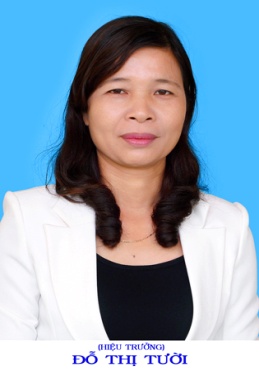 Hiệu trưởng: Đỗ Thị Tười
Ngày sinh: 03/03/1974
Trình độ C.môn: Cao Đẳng sư phạm Quảng ninh
Trình độ LLCT: Trung cấp chính trị
ĐT văn phòng: 0333.684.001
ĐT di động: 01668315916
E-mail vp: mnlienvi.qy.quangninh@moet.edu.vn
E-mail cá nhân: 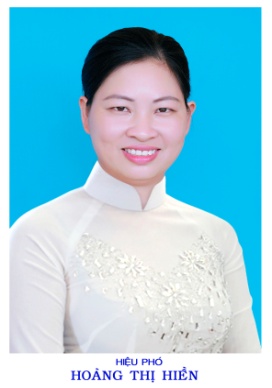  Phó hiệu trưởng: Hoàng Thị Hiền
Ngày sinh: 12/08/1977
Trình độ C.môn: Đại học sư phạm mầm non
Trình độ LLCT: Trung cấp chính trị
ĐT văn phòng: 033.3684001
ĐT di động: 0984.017.895
E-mail vp: mnlienvi.qy.quangninh@moet.edu.vn E-mail cá nhân :mnlienvi.qy.quangninh@moet.edu.vn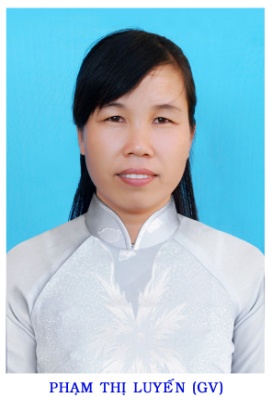  Phó hiệu trưởng: Phạm Thị Luyến
Ngày sinh: 04/09/1980
Trình độ C.môn: Đại học sư phạm mầm non
Trình độ LLCT: Sơ cấp chính trị
ĐT văn phòng: 0333.684.001
ĐT di động: 01642857739
E-mail vp: mnlienvi.qy.quangninh@moet.edu.vn
E-mail cá nhân :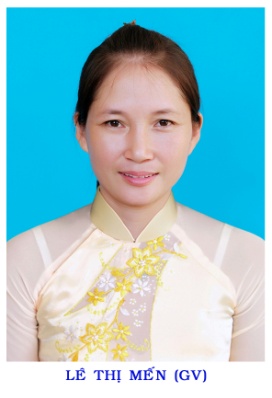 Giáo viên: Lê Thị Mến
Ngày sinh: 20/02/1981
Trình độ C.môn: Đại học sư phạm mầm non
Trình độ LLCT: Sơ cấp chính trịĐT văn phòng: 0333.684.001
ĐT di động: 0985.987.403
E-mail vp: : mnlienvi.qy.quangninh@moet.edu.vn
E-mail cá nhân : 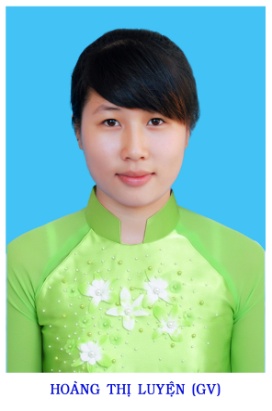 Giáo viên: Hoàng Thị Luyện
Ngày sinh: 13/10/1993
Trình độ C.môn: Trung cấp sư phạm mầm non
Trình độ LLCT: ĐT văn phòng: 0333.684.001 ĐT di động: 0967048487
E-mail vp: mnlienvi.qy.quangninh@moet.edu.vn
E-mail cá nhân : 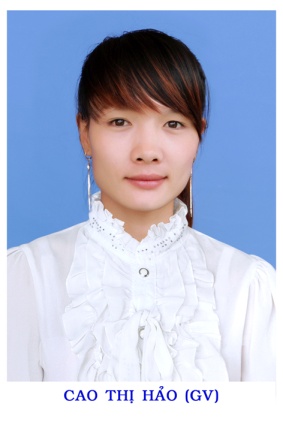 Giáo viên: Cao Thị Hảo
Ngày sinh: 24/07/1987
Trình độ C.môn: Trung cấp sư phạm mầm non
Trình độ LLCT: ĐT văn phòng: 0333.684.001
ĐT di động: 0978.377.516
E-mail vp: mnlienvi.qy.quangninh@moet.edu.vn
E-mail cá nhân : 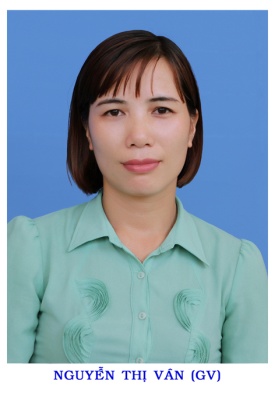 Giáo viên: Nguyễn Thị Vân
Ngày sinh: 19/02/1980
Trình độ C.môn: Trung cấp sư phạm
Trình độ LLCT: ĐT văn phòng: 0333.684.001
ĐT di động: 01635.806.105
E-mail vp: mnlienvi.qy.quangninh@moet.edu.vnE-mail cá nhân :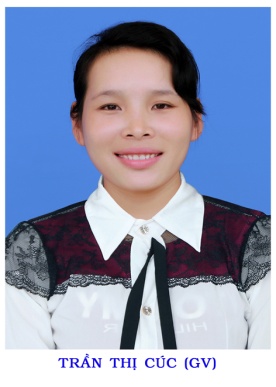 Giáo viên: Trần Thị Cúc
Ngày sinh: 10/04/1987Trình độ C.môn: Trung cấp sư phạm mầm nonTrình độ LLCT: 
ĐT văn phòng: 0333.684.001
ĐT di động: 01699660686 
E-mail vp: mnlienvi.qy.quangninh@moet.edu.vn
E-mail cá nhân : 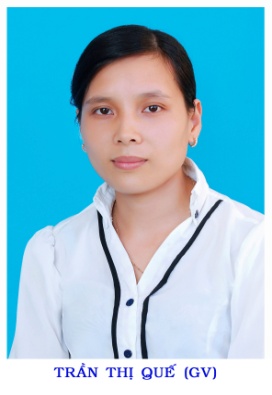 Giáo viên: Trần Thị QuếNgày sinh: 13/06/1988Trình độ C.môn: Cao Đẳng sư phạm mầm non
Trình độ LLCT: 
ĐT văn phòng: 0333.684.001
ĐT di động: 01679.422.345
E-mail vp: mnlienvi.qy.quangninh@moet.edu.vnE-mail cá nhân : 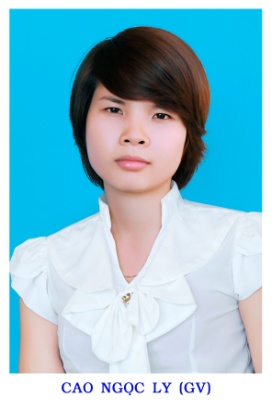 Giáo viên: Cao Ngọc Ly
Ngày sinh:18/04/1990Trình độ C.môn: Trung cấp sư phạm mầm non
Trình độ LLCT: 
ĐT văn phòng: 0333.684.001 
ĐT di động: 01659.790.322
E-mail vp: mnlienvi.qy.quangninh@moet.edu.vn 
E-mail cá nhân : 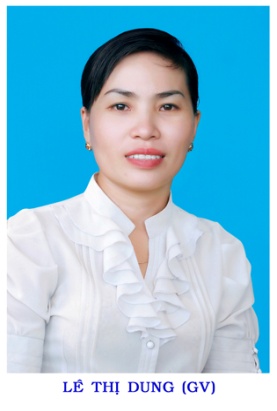 Giáo viên: Lê Thị Dung
Ngày sinh: 23/10/1976Trình độ C.môn: Đại học sư phạm mâm non
Trình độ LLCT: Sơ cấp
ĐT văn phòng: 0333.684.001
ĐT di động: 01689.302.999
E-mail vp: mnlienvi.qy.quangninh@moet.edu.vn
E-mail cá nhân : 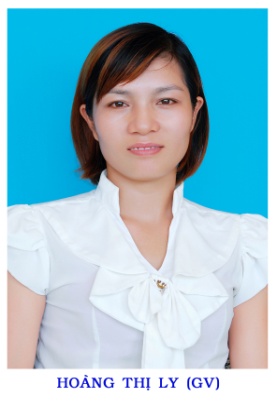 Giáo viên: Hoàng Thị LyNgày sinh: 20/02/1986
Trình độ C.môn: Cao đẳng sư phạm mầm non
Trình độ LLCT: 
ĐT văn phòng: 0333.684.001
ĐT di động: 01689.761.826
E-mail vp: mnlienvi.qy.quangninh@moet.edu.vn 
E-mail cá nhân : 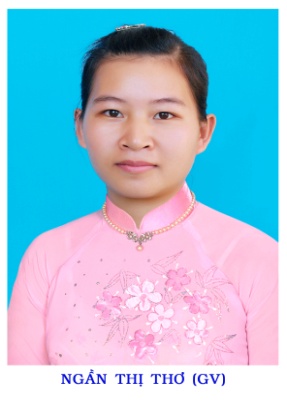 Giáo viên: Ngần Thị Thơ
Ngày sinh: 01/09/1990
Trình độ C.môn: Trung cấp sư phạm mầm non
Trình độ LLCT: 
ĐT văn phòng: 0333.684.001ĐT di động: 01687.970.743
E-mail vp: mnlienvi.qy.quangninh@moet.edu.vn
E-mail cá nhân : 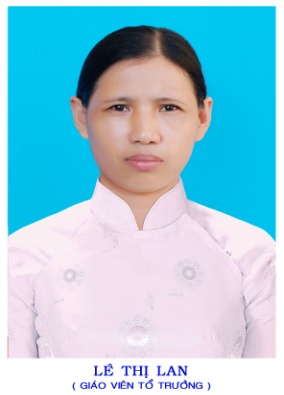 Giáo viên: Lê Thị Lan
Ngày sinh: 10/07/1969
Trình độ C.môn: Cao đẳng sư phạm mầm nonTrình độ LLCT: 
ĐT văn phòng: : 0333.684.001
ĐT di động: 01692796939
E-mail vp: mnlienvi.qy.quangninh@moet.edu.vn
E-mail cá nhân : 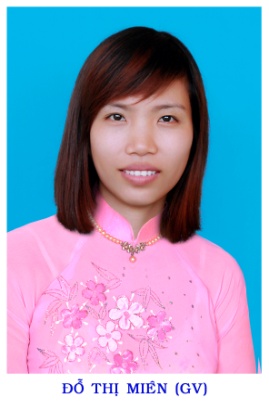 Giáo viên: Đỗ Thị Miên 
Ngày sinh: 19/08/1991Trình độ C.môn:Trung cấp sư phạm mầm non
Trình độ LLCT: 
ĐT văn phòng: : 0333.684.001 
ĐT di động: 01649.895.542
E-mail vp: mnlienvi.qy.quangninh@moet.edu.vn
E-mail cá nhân : 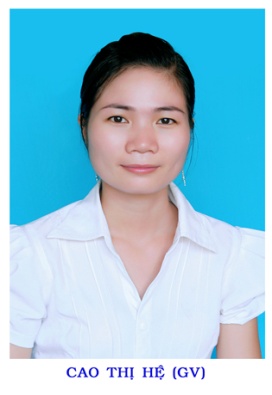 Giáo viên: Cao Thị Hệ
Ngày sinh: 25/01/1989Trình độ C.môn: Trung cấp sư phạm mầm non
Trình độ LLCT: 
ĐT văn phòng: : 0333.684.001 
ĐT di động: 0963.521.178
E-mail vp: mnlienvi.qy.quangninh@moet.edu.vn
E-mail cá nhân :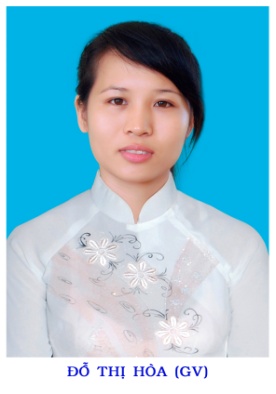 Giáo viên: Đỗ Thị Hòa
Ngày sinh: 16/10/1991Trình độ C.môn: Trung cấp sư phạm
Trình độ LLCT: 
ĐT văn phòng: : 0333.684.001 
ĐT di động: 01628515038
E-mail vp: mnlienvi.qy.quangninh@moet.edu.vn
E-mail cá nhân :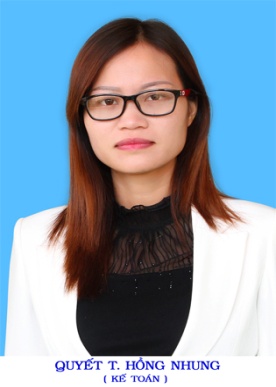 Kế toán :  Quyết Thị Hồng Nhung
Ngày sinh: 26/01/1987Trình độ C.môn : Đại học kế toán
Trình độ LLCT: 
ĐT văn phòng: : 0333.684.001 
ĐT di động : 01656912999
E-mail vp: mnlienvi.qy.quangninh@moet.edu.vn
E-mail cá nhân :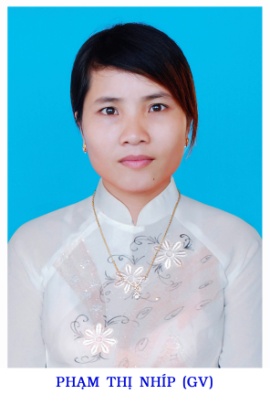 Giáo viên: Phạm Thị Nhíp 
Ngày sinh:20/06/1986Trình độ C.môn:Cao đẳng sư phạm mầm non
Trình độ LLCT: 
ĐT văn phòng: : 0333.684.001 
ĐT di động: 01685957586
E-mail vp: mnlienvi.qy.quangninh@moet.edu.vn
E-mail cá nhân :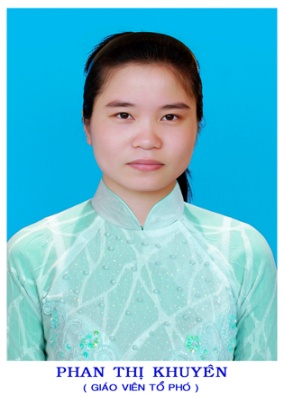 Giáo viên: Phan Thị Khuyên 
Ngày sinh: 02/06/1987Trình độ C.môn: Đại học sư phạm mầm non
Trình độ LLCT: 
ĐT văn phòng: : 0333.684.001 
ĐT di động: 0163181986
E-mail vp: mnlienvi.qy.quangninh@moet.edu.vn
E-mail cá nhân :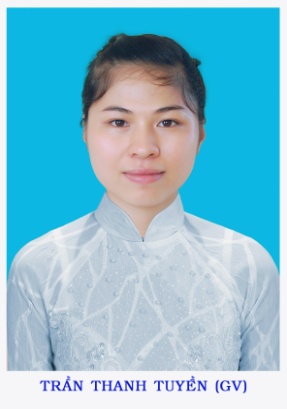 Giáo viên: Trần Thị Thanh Tuyền 
Ngày sinh: 21/08/1992Trình độ C.môn: Cao đẳng sư phạm mầm non
Trình độ LLCT: 
ĐT văn phòng: : 0333.684.001 
ĐT di động: 01635335814
E-mail vp: mnlienvi.qy.quangninh@moet.edu.vn
E-mail cá nhân :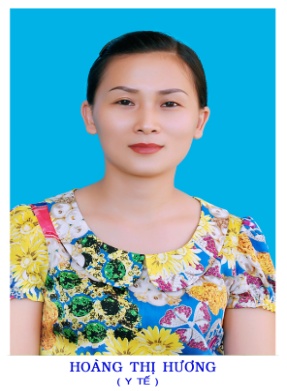 Y tế: Hoàng Thị Hương 
Ngày sinh: 01/09/1981Trình độ C.môn: Trung cấp điều dưỡng đa khoa
Trình độ LLCT: 
ĐT văn phòng: : 0333.684.001 
ĐT di động: 0983310989
E-mail vp: mnlienvi.qy.quangninh@moet.edu.vn
E-mail cá nhân :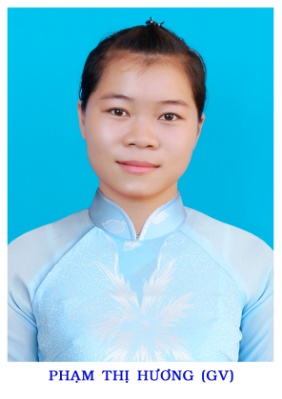 Giáo viên: Lê Thị Hương 
Ngày sinh: 12/07/1992Trình độ C.môn: Trung cấp sư phạm mầm non
Trình độ LLCT: 
ĐT văn phòng: : 0333.684.001 
ĐT di động: 01664.244.195
E-mail vp: mnlienvi.qy.quangninh@moet.edu.vn
E-mail cá nhân :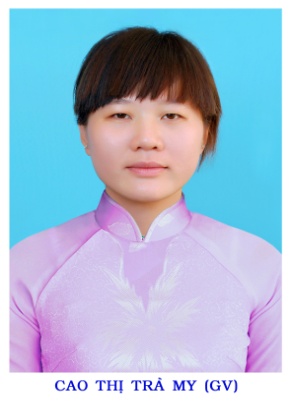 Giáo viên: Cao Thị Trà My 
Ngày sinh:22/05/1991Trình độ C.môn:Trung cấp sư phạm mầm non 
Trình độ LLCT: 
ĐT văn phòng: : 0333.684.001 
ĐT di động: 0987671031
E-mail vp: mnlienvi.qy.quangninh@moet.edu.vn
E-mail cá nhân :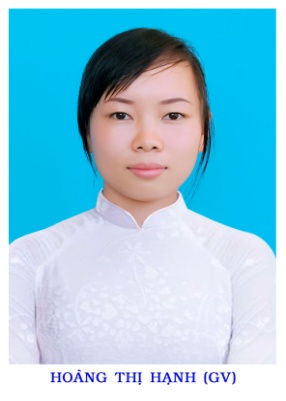 Giáo viên: Hoàng Thị Hạnh 
Ngày sinh: 26/06/1989Trình độ C.môn: Trung cấp sư phạm mầm non
Trình độ LLCT: 
ĐT văn phòng: : 0333.684.001 
ĐT di động: 01667064015 
E-mail vp: mnlienvi.qy.quangninh@moet.edu.vn
E-mail cá nhân :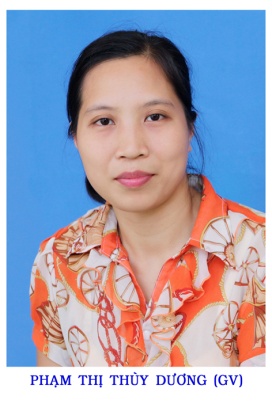 Giáo viên: Phạm Thị Thùy Dương 
Ngày sinh: 30/11/1982Trình độ C.môn: Trung cấp sư phậm mầm non
Trình độ LLCT: 
ĐT văn phòng: : 0333.684.001 
ĐT di động: 0986387866
E-mail vp: mnlienvi.qy.quangninh@moet.edu.vn
E-mail cá nhân :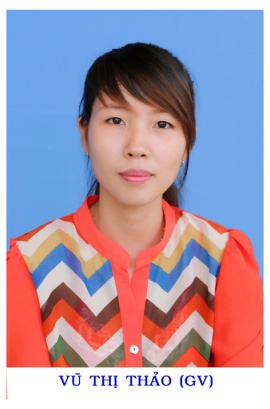 Giáo viên: Vũ Thị Thảo 
Ngày sinh: 03/09/1992Trình độ C.môn: Trung cấp sư phạm mầm non
Trình độ LLCT: 
ĐT văn phòng: : 0333.684.001 
ĐT di động: 01649445866
E-mail vp: mnlienvi.qy.quangninh@moet.edu.vn
E-mail cá nhân :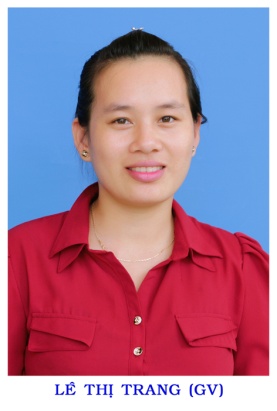 Giáo viên: Lê Thị Chang 
Ngày sinh: 21/02/1989Trình độ C.môn: Trung cấp sư phạm mầm non
Trình độ LLCT: 
ĐT văn phòng: : 0333.684.001 
ĐT di động: 01656799622
E-mail vp: mnlienvi.qy.quangninh@moet.edu.vn
E-mail cá nhân :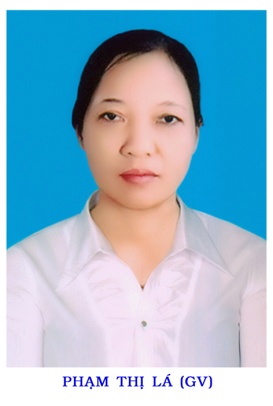 Giáo viên: Phạm Thị Lá
Ngày sinh: 08/05/1962Trình độ C.môn: Trung cấp sư phạm mầm non
Trình độ LLCT: 
ĐT văn phòng: : 0333.684.001 
ĐT di động: 01644624079
E-mail vp: mnlienvi.qy.quangninh@moet.edu.vn
E-mail cá nhân :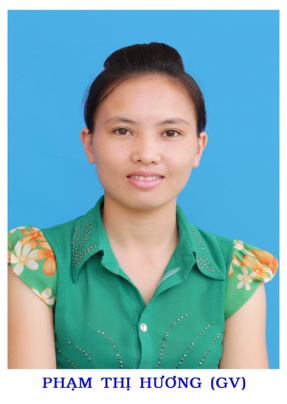 Giáo viên: Phạm Thị Hương 
Ngày sinh: 20/02/1987Trình độ C.môn: Trung cấp sư phạm mầm non
Trình độ LLCT: 
ĐT văn phòng: : 0333.684.001 
ĐT di động: 0974131187E-mail vp: mnlienvi.qy.quangninh@moet.edu.vn
E-mail cá nhân :
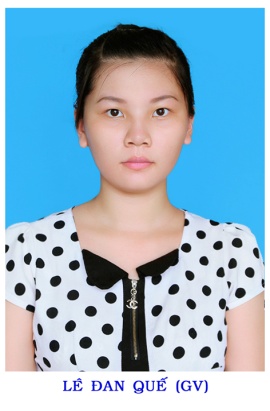 Giáo viên: Lê Đan Quế 
Ngày sinh: 07/09/1994Trình độ C.môn:Trung cấp sư phạm mầm non
Trình độ LLCT: 
ĐT văn phòng: : 0333.684.001 
ĐT di động: 01678586689
E-mail vp: mnlienvi.qy.quangninh@moet.edu.vn
E-mail cá nhân :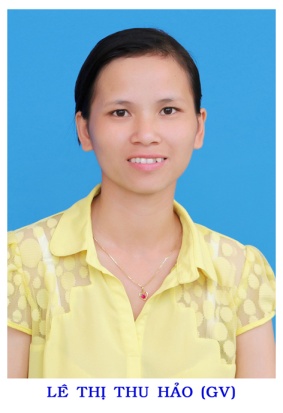 Giáo viên: Lê Thị Thu HảoNgày sinh: 04/04/1987Trình độ C.môn: Đại học sư phạm mầm non
Trình độ LLCT: 
ĐT văn phòng: : 0333.684.001 
ĐT di động: 0976174678
E-mail vp: mnlienvi.qy.quangninh@moet.edu.vn
E-mail cá nhân